Data: 04.06.2022LISTA E AKTEVE TË KRYETARIT TË KOMUNES SË PEJËS, MUAJI SHTATOR  2022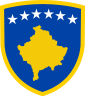 R E P U B L I K A     E    K O S O V Ë SR E P U B L I C    OF    K O S O V OR E P U B L I K A    K O S O V AKOMUNA E PEJËS / MUNICIPALITY OF PEJA / OPŠTINA   PEĆ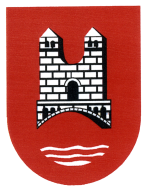 Nr.Emri i aktitDatat Nr. Protokollit1Konkluzion, për Komitetin për Politik dhe Financa pranë Kuvendit Komunale ne Pejë, projekt buxhetin për Komunën e Pejës për vitet 2023 - 202501.09.2022400/01/963349/20222Vendim, për shpalljen e tenderit për ndërtimin e kanaleve të ujitjes për sipërfaqet bujqësore për fshatrat: Qallapek, Kliqinw, Graboc, Katundi i Ri dhe Nepole02.09. 2022400/01/96493/20223Vendim, për shpalljen e tenderit “Vendosja e portave metalike kontrolluese ne Pendën e fshatit Ramun”02.09.2022400/01/96504/20224Vendim, për shpalljen e tenderit për realizimin e projektit “Mirëmbajtja e ndriçimit publik ne Qytet dhe fshatra” ne Komunën e Pejës02.09.2022400/01/96490/20225Vendim, për mbështetje financiare për alpinistët nga Komuna e Pejës për pjesëmarrje ne ekspeditën për ngjitjen ne majën me të lart të shtetit të Turqisë02.09.2022400/01/96430/20226Vendim, për mbështetje financiare – subvencion për z. E.Ç për botimin e librave historik me dorëshkrime shqiptare për shqiptaret, Shqipëria 1908 - 191205.09.2022400-01/97031/20227Vendim, për ndihmë financiare për përfaqësuesin e fshatit Baran z. Demë Gashi për rregullimin e një pjese të kanalit për ujerat e zeza ne fshatin Baran05.09.2022400-01-97029/20228Vendim, për mbështetje financiare për Klubin e Tenisit “Peja” për organizimin e Turneut Peja Open 2022 ITF J5 Kosova Open09.09.2022400-01-98183/20229Vendim, lista e përfituesve për ndihem momentale, blerje te terapive dhe çështjeve te karakterit social për 94 persona-familje.09.09.2022400-01-97523/202210Vendim, për shpalljen e tenderit për angazhimin e një eksperti te jashtëm përmes zyrës se prokurimit publik për ofrimin e ndihmës rreth hartimit te draft dokumentit Hartat Zonale Komunale dhe punët tjera ne drejtorin e Urbanizmit07.09.2022112/01/97487/202211Vendim, për shpalljen e procedurave te tenderimit për pastrimin e objekteve të QKMF-së (Qmf dhe Amf ) dhe DKAsë (shkollat)08.09.2022400-01/97472/202212Vendim, caktimi i grupit Punues për hartimin e Projekt-Buxhetit te komunës se Pejës  09.09.2022400-01-97601/202213Vendim, për mbështetje financiare – subvencion, për shërim te z. E.S nga Peja 09.09.2022400-01/97914/202214Vendim, për blerjen e veshmbathjeve për punëtoret e pastrimit te kanaleve te hapura dhe hapësirave publike 10.09.2022400-01/89335/202215Vendim, për emërimin e komisionit për vlerësimin e dëmeve te shkaktuara nga fatkeqësitë natyrore ne kulturat bujqësore 13.09.2022400-01/98177/202216Vendim, për renovimin e shkollave: SHFNU “ Skënderbeu”, “Migjeni”, “Rilindja”, “Smajl Hajdaraj”, “Zef Serembe”, “Vaso Pashe Shkodrani” dhe shkollën “Mjekësia” në Peje 13.09.2022400-01/98189/202217Vendim, për mbështetje financiare për renovim te shtëpisë ( rregullimin e një dhome ), për znj. H.B12.09.2022400/01-98188/202218Vendim, për shpalljen e tenderit për ndërtimin e sallës se edukatës fizike ne fshatin Loxhë13.09.2022400-01/98299/202219Vendim, për blerjen e pajisjeve kompjuterike për qendrën e rekrutimit ( stafit civil te administratës se komunës)16.09.2022400-01/99181/202220Vendim, mbështetje me derivate te naftës ( pacienteve te Hemodializës) për transport. 16.09.2022400-01-1103/202221Vendim, emërimi i komisionit për  inventarizimin e pasurisë jo financiare te komunës se Pejës  16.09.2022400-01- 101096 /202222Vendim, për asfaltimin e rrugës ne lagjen Freskia ne Pejë 20.09.2022400-01/101111/202223Vendim, për furnizim me material elektrik për ndriçimin publik ne komunën e Pejës 21.09.2022400-01/101112/202224Vendim, për shpallje të tenderit per  renovimin e teatrit “Istref Begolli” ne Pejë  400-01-92162/202225Vendim, për mbështetje financiare – derivate te naftës për Klubin e pingpongut K.P.P “Maestro”21.09.2022400-01/101097/202226Vendim, për mbështetje me derivate te naftës ( trajtim mjekësor, kimioterapi ne Prishtinë ), për znj. A.M  26.09.2022400-01/101795/202227Vendim, për mbështetje financiare për trajtim mjekësor jashtë vendit ( Stamboll ), per znj. SH.L29.09.2022400-01/10346/202228Vendim, per shpalljen e tenderit për servisimin e pajisjeve laboratorike për laboratorin qendror te QKMF-së30.10.2022400-01/103438/202229Vendim, për shpalljen e tenderit për mirëmbajtjen e rrugëve dimërore ne territorin e komunës se Pejës 30.10.2022400-01/103128/202230Vendim, mbështetje me derivate te naftës ( pacienteve te Hemodializës) për z. H.M nga Peja30.10.2022400-01/1034393/202231Vendim, mbështetje me derivate te naftës ( trajtim mjekësor, kimioterapi ne Prishtinë ) për z. F.Gj nga Peja30.09.2022400-01/103450/202232Vendim, mbështetje me derivate te naftës ( trajtim mjekësor, kimioterapi ne Prishtinë ) për z. E.G. nga Peja30.09.2022400-01/103441/202233Vendim, për shpalljen e tenderit për material shpenzues labatorik, biokimik për laboratorin e QKMF-së30.09.2022400-01/103426/202234Vendim, per shpalljen e tenderit për asfaltimin e rrugëve ne fshatrat e Rugovës, te ndara ne shtat projekte ( LOTE).30.09.2022400-01/103421/2022